Sporządzenie i wydawanie duplikatu dyplomu ukończenia studiów lub suplementu do dyplomuSporządzenie duplikatu dyplomu na druku dyplomu w przypadku gdy Uczelnia posiada druk dyplomu, według wzoru obowiązującego w dacie wystawienia oryginału dokumentu.W przypadku konieczności sporządzenia duplikatu dyplomu na druku dyplomu, według wzoru obowiązującego w dacie wystawienia oryginału dokumentu: umieszcza się w prawym górnym rogu w kolorze czarnym wyraz: „DUPLIKAT” oraz datę sporządzenia duplikatu w układzie: dzień-miesiąc-rok, przy czym nazwę miesiąca należy wpisać słownie, w formie odmienionej w dopełniaczu: np.: DUPLKIKAT sporządzono 1 stycznia 2019 r. Rodzaj czcionki oraz jej wielkość należy dopasować do wzoru dyplomu obowiązującego w okresie wystawienia oryginału: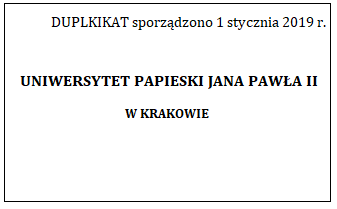 przekreśla się dwiema przekątnymi liniami miejsce na fotografię –  przypadku gdy druk dyplomu obowiązujący w dacie wystawienia oryginału dokumentu takie miejsce zawierał: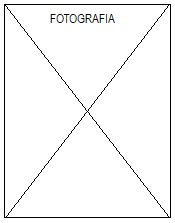 w przypadku gdy druk dyplomu obowiązujący w dacie wystawienia oryginału dokumentu zawierał miejsce na podpis:Rektora i kierownika podstawowej jednostki organizacyjnej – wpisuje się tytuły/stopnie naukowe oraz nazwiska osób, które podpisały oryginał dyplomu. Duplikat podpisuje tylko aktualnie urzędujący Rektor, na środku, powyżej miejsc na podpisy Rektora i Kierownika podstawowej jednostki organizacyjnej:Rektora – wpisuje się tytuł/stopień naukowy oraz nazwisko osoby, która podpisała oryginał dyplomu. Duplikat podpisuje aktualnie urzędujący Rektor, na środku, powyżej miejsca na pieczęć urzędową Uczelni.pieczętuje się aktualnie obowiązującymi pieczęciami urzędowymi w miejscach zgodnych  ze wzorem  dyplomu obowiązującym w okresie wystawiania oryginału.Sporządzenie duplikatu suplementu do dyplomuW przypadku konieczności sporządzenia duplikatu suplementu na druku suplementu, według wzoru obowiązującego w dacie wystawienia oryginału dokumentu:umieszcza się w prawym górnym rogu w kolorze czarnym wyraz: „DUPLIKAT” oraz datę sporządzenia duplikatu w układzie: dzień-miesiąc-rok, przy czym nazwę miesiąca należy wpisać słownie, w formie odmienionej w dopełniaczu: np.: DUPLKIKAT sporządzono 
1 stycznia 2019 r. Rodzaj czcionki oraz jej wielkość należy dopasować do wzoru suplementu obowiązującego w okresie wystawienia oryginału: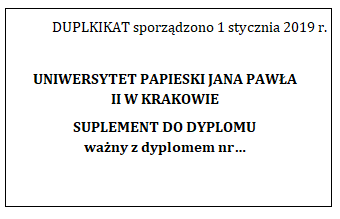 w pkt. 7.2 wpisuje się wpisuje się tytuł/stopień naukowy oraz nazwisko osoby, która podpisała oryginał dyplomu. Duplikat podpisuje aktualnie urzędujący Rektor pod punktem7.3.UWAGA: Po sporządzeniu duplikatu dyplomu lub suplementu, należy wykonać jego ksero 
i umieścić go w teczce akt osobowych studenta, jako forma informacji o wydaniu duplikatu. 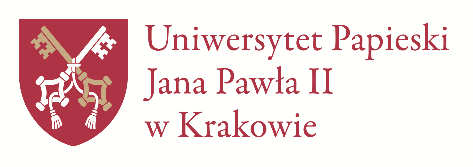 Uniwersytet Papieski Jana Pawła II w Krakowie (do 2009 r. Papieska Akademia Teologiczna w Krakowie)DYPLOM UKOŃCZENIA STUDIÓWPan/Pani:	Data urodzenia:	Miejsce urodzenia: Data ukończenia studiów wyższych: Uzyskany tytuł zawodowy: Wynik ukończenia studiów: Kierunek studiów:Specjalność/Zakres: Poziom studiów: —Profil studiów: —Forma studiów: —Obszar studiów/dyscyplina1: (należy wypełnić tylko te dane dotyczące studiów, które były zawarte w oryginale dyplomu, w nieuzupełnionych polach należy umieścić poziomą kreskę „—”).Oryginał dyplomu ukończenia studiów podpisali:………………………………………………………………………………………………………………………………………………………………………………………………………………………………………………   						  Pieczęć urzędowa         Uczelni…….………………………………                                                                                          …….………………………………           Numer dyplomu,                                                                                                                Podpis i pieczęć imienna Rektora    którego duplikat wystawiono                  Duplikat sporządzono:                                                        